Федеральное государственное автономное образовательное учреждениевысшего образования«Северный (Арктический) федеральный университет имени М.В. Ломоносова»Интеллектуальный центр - научная библиотека имени Е.И. ОвсянкинаБиблиотека Технологического колледжа Императора Петра IПаспорт книжной выставки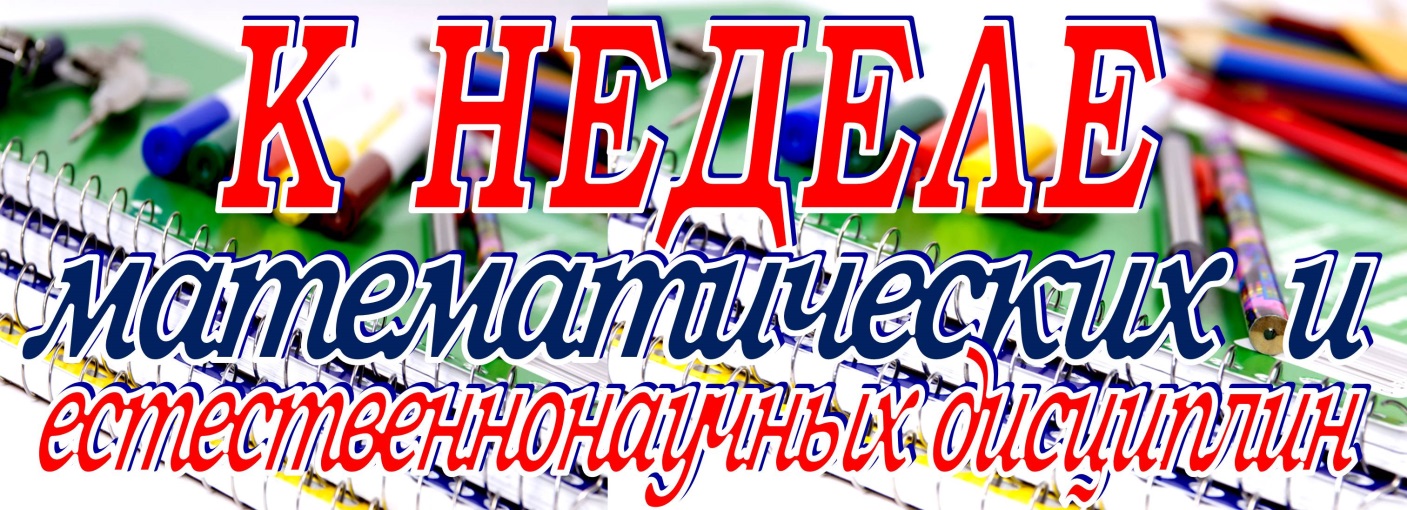  1. Читательское назначение: для обучающихся и преподавателей Технологического колледжа Императора Петра I.2. Целевое назначение: знакомство с книгами, журналами в рамках Недели математических и естественнонаучных дисциплин, проводимой предметно-цикловой комиссией.3. Сроки экспонирования: 12.04 –17.04.20214. Месторасположение: абонемент5. Заглавие: К  Неделе математических и естественнонаучных дисциплин6. Разделы: 1) Математика                       2) Информатика                       3) Физика                       4) Астрономия                       5) Химия                       6) Биология7. Список использованных источников:Раздел 1.МатематикаКниги:- печатные издания:Башмаков, М. И. Математика : задачник : учебное пособие для использования в учебном процессе образовательных учреждений СПО на базе основного общего образования с получением среднего общего образования / М. И. Башмаков. – 5-е изд., стер. – Москва : Академия, 2018. – 413, [1] с. : ил., табл. ; 21 см. – (Профессиональное образование. Общеобразовательные дисциплины). – ISBN 978-5-4468-7283-1. – Текст : непосредственный.Башмаков, М. И. Математика : сборник задач профильной направленности : учебное пособие для использования в учебном процессе образовательных учреждений СПО на базе основного общего образования с получением среднего общего образования / М. И. Башмаков. – 2-е изд., стер. – Москва : Академия, 2018. – 206, [1] с. : ил. ; 21 см. – (Профессиональное образование. Общеобразовательные дисциплины). – ISBN 978-5-4468-6567-3. – Текст : непосредственный.Богомолов, Н. В. Практические занятия по математике. В 2 частях. Часть 1 : учебное пособие для студентов образовательных учреждений среднего профессионального образования / Н. В. Богомолов. – 11-е изд., перераб. и доп. – Москва : Юрайт, 2019. – 324, [1] с. : ил. ; 24 см. – (Профессиональное образование). – ISBN 978-5-534-08799-4. – Текст : непосредственный.Богомолов, Н. В. Практические занятия по математике. В 2 частях. Часть 2 : учебное пособие для студентов образовательных учреждений среднего профессионального образования / Н. В. Богомолов. – 11-е изд., перераб. и доп. – Москва : Юрайт, 2019. – 249, [2] с. : ил. ; 24 см. – (Профессиональное образование). – ISBN 978-5-534-08803-8. – Текст : непосредственный.Ганчев, И. Математический фольклор / И. Ганчев, К. Чимев, Й. Стоянов ; перевод с болгарского А. С. Добротворского. – Москва : Знание, 1987. – 205, [1] с. : ил. ; 17 см. – (Переводная научно-популярная литература). – Текст : непосредственный.Гик, Е. Я. Занимательные математические игры / Е. Я. Гик. – 2-е изд., испр. и доп. – Москва : Знание, 1987. – 157, [2] с. : ил. ; 20 см. – (Народный университет. Естественнонаучный факультет). – Текст : непосредственный.Григорьев, В. П. Математика : учебник для использования в учебном процессе образовательных учреждений, реализующих программы среднего профессионального образования для технических специальностей / В. П. Григорьев, Т. Н. Сабурова. – 2-е изд., стер. – Москва : Академия, 2018. – 367, [1] с. : ил., табл. ; 21 см. – (Профессиональное образование) (ТОП 50). – ISBN 978-5-4468-6586-4 (в пер.). – Текст : непосредственный. Григорьев, В. П. Сборник задач по высшей математике : учебное пособие для использования в учебном процессе образовательных учреждений, реализующих программы среднего профессионального образования / В. П. Григорьев, Т. Н. Сабурова. – 2-е изд., стер. – Москва : Академия, 2018. – 156, [1] с. ; 21 см. – (Профессиональное образование) (ТОП 50). – ISBN 978-5-4468-7412-5. – Текст : непосредственный.Григорьев, В. П. Элементы высшей математики : учебник для использования в учебном процессе образовательных учреждений, реализующих программы СПО по укрупненной группе специальностей "Информатика и вычислительная техника", ЕН.01 "Элементы высшей математики" / В. П. Григорьев, Ю. А. Дубинский, Т. Н. Сабурова. – 2-е изд., стер. – Москва : Академия, 2018. – 399, [1] с. : ил. ; 21 см. – (Профессиональное образование) (ТОП 50). – ISBN 978-5-4468-6587-1. – Текст : непосредственный.Дьюдени, Г. Э. Пятьсот двадцать головоломок / Генри Э. Дьюдени ; составитель и редактор американского издания М. Гарднер ; перевод с английского Ю. Н. Сударева. – Москва : Мир, 1975. – 341, [2] с. : ил. ; 21 см. – Текст : непосредственный.Кордемский, Б. А. Великие жизни в математике : книга для учащихся 8-11 классов / Б. А. Кордемский. – Москва : Просвещение, 1995. – 189, [2] с. : ил. ; 22 см. – ISBN 5-09-003859-7. – Текст : непосредственный.Кордемский, Б. А. Математическая смекалка / Б. А. Кордемский. – Москва : ОНИКС : Альянс-В, 2000. – 574, [1] с. : ил. ; 21 см. – ISBN 5-249-00399-0. – Текст : непосредственный.Лисичкин, В. Т. Математика в задачах с решениями : учебное пособие / В. Т. Лисичкин, И. Л. Соловейчик. – 4-е изд., стер. - Санкт-Петербург : Лань, 2012. – 463 с. : ил. ; 21 см. – (Учебники для вузов. Специальная литература). – ISBN 978-5-8114-1179-5. – Текст : непосредственный.Лойд, С. Самые знаменитые головоломки мира / С. Лойд ; составление и редактирование М. Гарднер ; перевод с английского Ю. Н. Сударева. – Москва : АСТ, 1999. – 352 с. : ил. – ISBN 5-237-02034-8. – Текст : непосредственный.Лэнгдон, Н. С математикой в путь : перевод с английского / Н. Лэнгдон, Ч. Снейп. – Москва : Педагогика, 1987. – 47 с. : ил. ; 28 см. – Текст : непосредственный.Математика: алгебра и начала математического анализа, геометрия. Геометрия. 10-11 классы : учебник для общеобразовательных организаций : базовый и углублённый уровни / Л. С. Атанасян, В. Ф. Бутузов, С. Б. Кадомцев [и др.]. – 2-е изд. – Москва : Просвещение, 2018. – 255 с. : ил. ; 22 см. – (МГУ - школе). – ISBN 978-5-09-053287-7 (в пер.). – Текст : непосредственный. Олехник, С. Н. Старинные занимательные задачи / С. Н. Олехник, Ю. В. Нестеренко, М. К. Потапов. – 2-е изд., испр. – Москва : Наука, 1988. – 160 с. – ISBN 5-02-013759-6. – Текст : непосредственный.Фридман, Л. М. Как научиться решать задачи : пособие для учащихся / Л. М. Фридман, Е. Н. Турецкий. – Москва : Просвещение, 1984. – 174, [1] с. : ил. ; 22 см. – Текст : непосредственный.Фридман, Л. М. Учитесь учиться математике : книга для учащихся / Л. М. Фридман. – Москва : Просвещение, 1985. – 111, [1] с. : ил. ; 22 см. – Текст : непосредственный.  - электронные издания:Башмаков, М. И. Математика : учебник для использования в учебном процессе образовательных учреждений СПО на базе основного общего образования с получением среднего общего образования / М. И. Башмаков. – 5-е изд., стер. – Москва : Академия, 2018. – 252 с. : ил., табл. – (Профессиональное образование. Общеобразовательные дисциплины). – ISBN 978-5-4468-6566-6. – Текст : электронный // Издательский центр «Академия» : [сайт]. – URL: http://academia-moscow.ru/reader/?id=351069 (дата обращения: 09.04.2021). – Режим доступа: для авторизир. пользователей.Богомолов, Н. В. Геометрия : учебное пособие для среднего профессионального образования / Н. В. Богомолов. – Москва : Издательство Юрайт, 2020. – 108 с. – (Профессиональное образование). – ISBN 978-5-534-09528-9. – Текст : электронный // Юрайт : образовательная платформа : [сайт]. – URL: https://urait.ru/bcode/449038 (дата обращения: 09.04.2021). – Режим доступа: для авторизир. пользователей.Гусев, В. А. Геометрия : учебное пособие для среднего профессионального образования / В. А. Гусев, И. Б. Кожухов, А. А. Прокофьев. – 2-е изд., испр. и доп. – Москва : Юрайт, 2020. – 280 с. — (Профессиональное образование). – ISBN 978-5-534-08897-7. – Текст : электронный // Юрайт : образовательная платформа : [сайт]. – URL: https://urait.ru/bcode/449003 (дата обращения: 09.04.2021). – Режим доступа: для авторизир. пользователей.Дадаян, А. А. Геометрические построения на плоскости и в пространстве. Задачи и решения : учебное пособие для студентов образовательных заведений среднего профессионального образования / А. А. Дадаян. – Москва : ФОРУМ : ИНФРА-М, 2020. – 459, [1] с. : ил. – (Профессиональное образование). – ISBN 978-5-91134-807-6. – Текст : электронный // Znanium.com : электронно-библиотечная система : [сайт]. – URL: https://znanium.com/catalog/product/1082973 (дата обращения: 09.04.2021). – Режим доступа: для авторизир. пользователей.Жукова, Г. С. Математика на 100 баллов : учебное пособие / Г. С. Жукова, М. Ф. Рушайло ; Финансовый университет при Правительстве Российской Федерации. – Москва : ИНФРА-М, 2021. – 479 с. – ISBN 978-5-16-108386-4. – Текст : электронный // Znanium.com : электронно-библиотечная система : [сайт]. – URL: https://znanium.com/catalog/product/1209575 (дата обращения: 09.04.2021). – Режим доступа: для авторизир. пользователей.Прошкин, С. С. Математика для решения физических задач : учебное пособие / С. С. Прошкин. – Санкт-Петербург : Лань, 2021. – 384 с. – ISBN 978-5-8114-1670-7. – Текст : электронный // Лань : электронно-библиотечная система : [сайт]. – URL: https://e.lanbook.com/book/168721 (дата обращения: 09.04.2021). – Режим доступа: для авторизир. пользователей.Совертков, П. И. Справочник по элементарной математике : учебное пособие / П. И. Совертков. – 2-е изд., стер. – Санкт-Петербург : Лань, 2019. – 404 с. – ISBN 978-5-8114-4132-7. – Текст : электронный // Лань : электронно-библиотечная система : [сайт]. – URL: https://e.lanbook.com/book/115529 (дата обращения: 09.04.2021). – Режим доступа: для авторизир. пользователей.Шабашова, О. В. Элементарная математика: стереометрия : учебно-методическое пособие / О. В. Шабашова ; научный редактор Т. И. Уткина. – 2-е изд., стер. – Москва : ФЛИНТА, 2020. – 118 с. – ISBN 978-5-9765-4426-0. – Текст : электронный // Лань : электронно-библиотечная система : [сайт]. – URL: https://e.lanbook.com/book/142306 (дата обращения: 09.04.2021). – Режим доступа: для авторизир. пользователей.Школьные олимпиады СПбГУ. Математика 2019 : учебно-методическое пособие / Санкт-Петербургский государственный университет. – Санкт-Петербург : СПбГУ, 2019. – 146 с. – ISBN 978-5-288-05949-0. – Текст : электронный // Znanium.com : электронно-библиотечная система : [сайт]. – URL: https://znanium.com/catalog/product/1243892 (дата обращения: 09.04.2021). – Режим доступа: для авторизир. пользователей.Юхно, Н. С. Математика : учебник для учебных заведений, реализующих основную профессиональную программу среднего профессионального образования на базе основного общего образования  / Н. С. Юхно. – Москва : ИНФРА-М, 2021. – 202, [1] с. – (Среднее профессиональное образование). – ISBN 978-5-16-109475-4. – Текст : электронный // Znanium.com : электронно-библиотечная система : [сайт]. – URL: https://znanium.com/catalog/product/1002604 (дата обращения: 09.04.2021). – Режим доступа: для авторизир. пользователей.Раздел 2.ИнформатикаКниги:- печатные издания:Астафьева, Н. Е. Информатика и ИКТ : практикум для профессий и специальностей технического и социально-экономического профилей : учебное пособие для использования в учебном процессе образовательных учреждений, реализующих программы общего образования по профессиям начального профессионального образования и специальностям среднего профессионального образования технического и социально-экономического профилей / Н. Е. Астафьева, С. А. Гаврилова, М. С. Цветкова ; под ред. М. С. Цветковой. – 3-е изд., стер. – Москва : Академия, 2013. – 271, [1] с. : рис., табл. ; 22 см. – (Начальное и среднее профессиональное образование. Общеобразовательные дисциплины). – ISBN 978-5-4468-0012-4. – Текст : непосредственный.Иопа, Н. И. Информатика (для технических направлений) : учебное пособие / Н. И. Иопа. – 2-е изд., стер. – Москва : КноРус, 2016. – 469, [1] с. : ил., табл. ; 22 см. – (Бакалавриат). – ISBN 978-5-406-02408-9. – Текст : непосредственный.Угринович, Н. В. Информатика и ИКТ. Базовый уровень : учебник для 10 класса : к использованию в общеобразовательном процессе в имеющих государственную аккредитацию и реализующих общеобразовательные программы общего образования общеобразовательных учреждениях / Н. В. Угринович. – 10-е изд. – Москва : БИНОМ. Лаборатория знаний, 2013. – 213 с. : ил., табл. ; 22 см. – ISBN 978-5-9963-1519-2. – Текст : непосредственный.Угринович, Н. Д. Информатика и ИКТ. Базовый уровень : учебник для 11 класса : к использованию в общеобразовательном процессе в имеющих государственную аккредитацию и реализующих общеобразовательные программы общего образования общеобразовательных учреждениях / Н. Д. Угринович. – 7-е изд. – Москва : БИНОМ. Лаборатория знаний, 2012. – 187 с. : ил., табл. ; 22 см. – ISBN 978-5-9963-1117-0. – Текст : непосредственный.Угринович, Н. Д. Информатика и ИКТ. Профильный уровень : учебник для 10 класса : к использованию в общеобразовательном процессе в имеющих государственную аккредитацию и реализующих общеобразовательные программы общего образования общеобразовательных учреждениях / Н. Д. Угринович. – 9-е изд. – Москва : БИНОМ. Лаборатория знаний, 2013. – 387 с. : табл., ил. ; 22 см. – (Профильный уровень). – ISBN 978-5-9963-1648-9. – Текст : непосредственный.Угринович, Н. Д. Информатика и ИКТ. Профильный уровень : учебник для 11 класса : к использованию в общеобразовательном процессе в имеющих государственную аккредитацию и реализующих общеобразовательные программы общего образования общеобразовательных учреждениях / Н. Д. Угринович. – 4-е изд. – Москва : БИНОМ. Лаборатория знаний, 2012. – 308 с. : табл., ил. ; 22 см. – (Профильный уровень). – ISBN 978-5-9963-1118-7. – Текст : непосредственный.Фуфаев, Э. В. Пакеты прикладных программ : учебное пособие для использования в учебном процессе образовательных учреждений, реализующих программы среднего профессионального образования по специальности "Программное обеспечение вычислительной техники и автоматизированных систем" / Э. В. Фуфаев, Л. И. Фуфаева. – 7-е изд., испр. – Москва : Академия, 2013. – 351, [1] c. : ил. ; 21 см. – (Среднее профессиональное образование. Информатика и вычислительная техника). – ISBN 978-5-7695-8883-9. – Текст : непосредственный.Цветкова, М. С. Информатика : учебник для использования в учебном процессе образовательных учреждений СПО на базе общего образования с получением среднего общего образования / М. С. Цветкова, И. Ю. Хлобыстова. – 5-е изд., стер. – Москва : Академия, 2018. – 349, [1] с. : ил., цв. ил., табл. ; 21 см. – (Профессиональное образование. Общеобразовательные дисциплины). – ISBN 978-5-4468-6758-1. – Текст : непосредственный.Цветкова, М. С. Информатика. Практикум для профессий и специальностей естественно-научного и гуманитарного профилей : учебное пособие для использования в учебном процессе образовательных учреждений СПО на базе общего образования с получением среднего общего образования / М. С. Цветкова, И. Ю. Хлобыстова. – 5-e изд., стер. – Москва : Академия, 2019. – 238, [1] с. : ил. ; 21 см. – (Профессиональное образование. Общеобразовательные дисциплины). – ISBN 978-5-4468-7901-4. – Текст : непосредственный.- электронные издания:Анеликова, Л. А. Лабораторные работы по Excel : книга предназначена для проведения элективного курса и профильного обучения в школах и колледжах / Л. А. Анеликова. – Москва : СОЛОН-Пресс, 2020. – 383 с. : ил. – (Элективный курс. Профильное обучение). – ISBN 978-5-91359-257-6. – Текст : электронный // Znanium.com : электронно-библиотечная система : [сайт]. – URL: https://znanium.com/catalog/product/1227713 (дата обращения: 04.12.2020). – Режим доступа: для авторизир. пользователей.Гуриков, С. Р. Информатика : учебник для студентов учебных заведений, реализующих программу среднего профессионального образования / С. Р. Гуриков. – Москва : ИНФРА-М, 2021. – 564, [1] с. : ил. – (Среднее профессиональное образование). – ISBN 978-5-16-109132-6. – Текст : электронный // Znanium.com : электронно-библиотечная система : [сайт]. – URL: https://znanium.com/catalog/product/960142 (дата обращения: 18.09.2020). – Режим доступа: для авторизир. пользователей.Златопольский, Д. М. Занимательная информатика : учебное пособие / Д. М. Златопольский ; художник В. Е. Шкерин. – 6-е изд. – Москва : Лаборатория знаний, 2021. – 427 с. – ISBN 978-5-93208-515-8. – Текст : электронный // Лань : электронно-библиотечная система : [сайт]. – URL: https://e.lanbook.com/book/166763 (дата обращения: 03.04.2021). – Режим доступа: для авторизир. пользователей.Зубова, Е. Д. Информатика и ИКТ : учебное пособие / Е. Д. Зубова. – 2-е изд.. стер. – Санкт-Петербург : Лань, 2020. – 180 с. – ISBN 978-5-8114-4203-4. – Текст : электронный // Лань : электронно-библиотечная система : [сайт]. – URL: https://e.lanbook.com/book/140773 (дата обращения: 01.03.2020). – Режим доступа: для авторизир. пользователей.Кузин, А. В. Основы работы в Microsoft Office 2013 : учебное пособие / А. В. Кузин, Е. В. Чумакова. – Москва : ФОРУМ : ИНФРА-М, 2019. – 160 с. – (Высшее образование). – ISBN 978-5-16-102615-1. – Текст : электронный // Znanium.com : электронно-библиотечная система : [сайт]. – URL: https://znanium.com/catalog/product/987249 (дата обращения: 02.02.2021). – Режим доступа: для авторизир. пользователей.Плотникова, Н. Г. Информатика и информационно-коммуникационные технологии (ИКТ) : учебное пособие для использования в учебном процессе образовательных учреждений реализующих программы СПО / Н. Г. Плотникова. – Москва : РИОР : ИНФРА-М, 2021. – 124 с. : ил. – (Среднее профессиональное образование). – ISBN 978-5-16-103365-4. – Текст : электронный // Znanium.com : электронно-библиотечная система : [сайт]. – URL: https://znanium.com/catalog/product/1229451 (дата обращения: 02.02.2021). – Режим доступа: для авторизир. пользователей.Сергеева, И. И. Информатика : учебник для студентов учреждений среднего профессионального образования / И. И. Сергеева, А. А. Музалевская, Н. В. Тарасова. – 2-е изд., перераб. и доп. – Москва : ФОРУМ : ИНФРА-М, 2020. – 383 с. : ил. – (Среднее профессиональное образование). – ISBN 978-5-16-100948-2. – Текст : электронный // Znanium.com : электронно-библиотечная система : [сайт]. – URL: https://znanium.com/catalog/product/1083063 (дата обращения: 09.06.2020). – Режим доступа: для авторизир. пользователей.Раздел 3.ФизикаКниги:- печатные издания:Бабецкий, В. И. Механика в примерах и задачах : учебное пособие для СПО : для студентов образовательных учреждений среднего профессионального образования / В. И. Бабецкий, О. Н. Третьякова. – 2-е изд., испр. и доп. – Москва : Юрайт, 2019. – 91, [1] с. : ил. ; 21 см. – (Профессиональное образование). – ISBN 978-5-534-05429-3. – Текст : непосредственный.Григорьев, В. И. О физиках и физике / В. И. Григорьев. – Москва : ФИЗМАТЛИТ, 2004. – 267, [2] с. : портр. ; 22 см. – ISBN 5-9221-0392-X. – Текст : непосредственный.Громцева, О. И. Сборник задач по физике : К учебникам Г. Я. Мякишева и др. "Физика. 10 класс", "Физика. 11 класс" (М.: Просвещение) : 10-11 классы / О. И. Громцева. – 2-е изд., перераб. и доп. – Москва : Экзамен, 2016. – 208 с. : ил. ; 22 см. – (Учебно-методический комплект). – ISBN 978-5-377-10218-2. – Текст : непосредственный.Кабардин, О. Ф. Физика : справочник для старшеклассников и поступающих в вузы / О. Ф. Кабардин. – Москва : АСТ-ПРЕСС ШКОЛА, 2002. – 528 с. – ISBN 5-94776-003-7. – Текст : непосредственный.Трофимова, Т. И. Физика для профессий и специальностей технического и естественно-научного профилей. Решения задач : учебное пособие для использования в учебном процессе образовательных организаций СПО на базе основного общего образования с получением среднего общего образования / Т. И. Трофимова, А. В. Фирсов. – Москва : Академия, 2018. – 397, [1] с. : ил. ; 21 см. – (Профессиональное образование. Общеобразовательные дисциплины). – ISBN 978-5-4468-6343-3. – Текст : непосредственный.Трофимова, Т. И. Физика для профессий и специальностей технического и естественно-научного профилей. Сборник задач : учебное пособие для использования в учебном процессе образовательных организаций СПО на базе основного общего образования / Т. И. Трофимова, А. В. Фирсов. – 2-e изд., стер. – Москва : Академия, 2018. – 285, [1] с. : ил. ; 21 см. – (Профессиональное образование. Общеобразовательные дисциплины). – ISBN 978-5-4468-6583-3. – Текст : непосредственный.Фирсов, А. В. Физика для профессий и специальностей технического и естественно-научного профилей : учебник для использования в учебном процессе образовательных учреждений СПО на базе основного общего образования с получением среднего общего образования / А. В. Фирсов ; под редакцией Т. И. Трофимовой. – 3-е изд., стер. – Москва : Академия, 2018. – 349, [1] с. : ил., табл. ; 24 см. – (Профессиональное образование. Общеобразовательные дисциплины). – ISBN 978-5-4468-6571-0. – Текст : непосредственный.Энциклопедия для детей. Том 16. Физика. Часть 1. Биография физики. Путешествие вглубь материи. Механическая картина мира / главный редактор В. А. Володин. – Москва : Аванта+, 2002. – 445 с. : ил. – ISBN 5-8483-0023-2. – Текст : непосредственный.- электронные издания:Васильев, А. А. Физика : учебное пособие для среднего профессионального образования / А. А. Васильев, В. Е. Федоров, Л. Д. Храмов. – 2-е изд., испр. и доп. – Москва : Юрайт, 2020. – 211 с. – (Профессиональное образование). – ISBN 978-5-534-05702-7. – Текст : электронный // Юрайт : образовательная платформа : [сайт]. – URL: https://urait.ru/bcode/449120 (дата обращения: 26.03.2020). – Режим доступа: для авторизир. пользователей.Горлач, В. В. Физика : учебное пособие для среднего профессионального образования / В. В. Горлач. – 2-е изд., испр. и доп. – Москва : Юрайт, 2021. – 215 с. – (Профессиональное образование). – ISBN 978-5-534-09366-7. – Текст : электронный // Юрайт : образовательная платформа : [сайт]. – URL: https://urait.ru/bcode/472638 (дата обращения: 15.03.2021). – Режим доступа: для авторизир. пользователей.Горлач, В. В. Физика. Задачи, тесты. Методы решения : учебное пособие для среднего профессионального образования / В. В. Горлач. – Москва : Юрайт, 2020. – 301 с. – (Профессиональное образование). – ISBN 978-5-534-08112-1. – Текст : электронный // Юрайт : образовательная платформа : [сайт]. – URL: https://urait.ru/bcode/449119 (дата обращения: 26.03.2020). – Режим доступа: для авторизир. пользователей.Горлач, В. В. Физика: механика. Электричество и магнетизм. Лабораторный практикум : учебное пособие для среднего профессионального образования / В. В. Горлач. – 2-е изд., перераб. и доп. – Москва : Юрайт, 2020. – 171 с. – (Профессиональное образование). – ISBN 978-5-534-07608-0. – Текст : электронный // Юрайт : образовательная платформа : [сайт]. – URL: https://urait.ru/bcode/449118 (дата обращения: 26.03.2020). – Режим доступа: для авторизир. пользователей.Кравченко, Н. Ю. Физика : учебник и практикум для среднего профессионального образования / Н. Ю. Кравченко. – Москва : Юрайт, 2021. – 300 с. – (Профессиональное образование). – ISBN 978-5-534-01418-1. – Текст : электронный // Юрайт : образовательная платформа : [сайт]. – URL: https://urait.ru/bcode/470671 (дата обращения: 15.03.2021). – Режим доступа: для авторизир. пользователей.Кузнецов, С. И. Вся физика на ладони. Интерактивный справочник : справочник / С. И. Кузнецов, К. И. Рогозин. – Москва : Вузовский учебник : ИНФРА-М, 2021. – 252 с. – ISBN 978-5-16-109302-3. – Текст : электронный // Znanium.com : электронно-библиотечная система : [сайт]. – URL: https://znanium.com/catalog/product/1136174 (дата обращения: 23.11.2020). – Режим доступа: для авторизир. пользователей.Пинский, А. А. Физика : учебник для студентов учреждений среднего профессионального образования / А. А. Пинский, Г. Ю. Граковский ; под общей редакцией Ю. И. Дика, Н. С. Пурышевой. – 4-e изд., испр. – Москва : ФОРУМ : ИНФРА-М, 2021. – 560 с. : ил. – (Среднее профессиональное образование). – ISBN 978-5-16-102411-9. – Текст : электронный // Znanium.com : электронно-библиотечная система : [сайт]. – URL: https://znanium.com/catalog/product/1150311 (дата обращения: 26.08.2020). – Режим доступа: для авторизир. пользователей.Пинский, А. А. Физика в примерах и задачах : учебное пособие для студентов среднего профессионального образования / Е. И. Дмитриева, Л. Д. Иевлева, Л. Д. Костюченко. – 2-е изд., перераб. и доп. – Москва : ФОРУМ : ИНФРА-М, 2021. – 347 с. – (Профессиональное образование). – ISBN 978-5-16-109155-5. – Текст : электронный // Znanium.com : электронно-библиотечная система : [сайт]. – URL: https://znanium.com/catalog/product/1138798 (дата обращения: 26.08.2020). – Режим доступа: для авторизир. пользователей.Родионов, В. Н. Физика : учебное пособие для среднего профессионального образования / В. Н. Родионов. – 2-е изд., испр. и доп. – Москва : Юрайт, 2021. – 265 с. – (Профессиональное образование). – ISBN 978-5-534-07177-1. – Текст : электронный // Юрайт : образовательная платформа : [сайт]. – URL: https://urait.ru/bcode/470581 (дата обращения: 15.03.2021). – Режим доступа: для авторизир. пользователей.Родионов, В. Н. Физика для колледжей : учебное пособие для среднего профессионального образования / В. Н. Родионов. – Москва : Юрайт, 2021. – 202 с. – (Профессиональное образование). – ISBN 978-5-534-10835-4. – Текст : электронный // Юрайт : образовательная платформа : [сайт]. – URL: https://urait.ru/bcode/475249 (дата обращения: 16.03.2021). – Режим доступа: для авторизир. пользователей.Тарасов, О. М. Лабораторные работы по физике с вопросами и заданиями : учебное пособие для студентов учреждений среднего профессионального образования / О. М. Тарасов. – 2-е изд., испр. и доп. – Москва : ФОРУМ : ИНФРА-М, 2021. – 94, [2] с. : ил. – (Среднее профессиональное образование). – ISBN 978-5-16-101504-9. – Текст : электронный // Znanium.com : электронно-библиотечная система : [сайт]. – URL: https://znanium.com/catalog/product/1179510 (дата обращения: 17.09.2020). – Режим доступа: для авторизир. пользователей.Тарасов, О. М. Физика : учебное пособие для использования в образовательном процессе учреждений среднего профессионального образования / О. М. Тарасов. – Москва : ФОРУМ : ИНФРА-М, 2019. – 425, [1] с. : ил. – (Профессиональное образование). – ISBN 978-5-16-109142-5. – Текст : электронный // Znanium.com : электронно-библиотечная система : [сайт]. – URL: https://znanium.com/catalog/product/1012153 (дата обращения: 03.09.2020). – Режим доступа: для авторизир. пользователей.Трунов, Г. М. Общая физика. Дополнительные материалы для самостоятельной работы : учебное пособие / Г.М. Трунов. – 2-е изд., испр. и доп. – Санкт-Петербург : Лань, 2019. – 72 с. – ISBN 978-5-8114-3483-1. – Текст : электронный // Лань : электронно-библиотечная система : [сайт]. – URL: https://e.lanbook.com/book/111892 (дата обращения: 26.03.2020). – Режим доступа: для авторизир. пользователей.Физика. Практикум по решению задач : учебное пособие / Л. Л. Гладков, А. О. Зеневич, Ж. П. Лагутина, Т. В. Мацуганова. – 2-е изд., испр. – Санкт-Петербург : Лань, 2021. – 288 с. – ISBN 978-5-8114-1535-9. – Текст : электронный // Лань : электронно-библиотечная система : [сайт]. – URL: https://e.lanbook.com/book/168612 (дата обращения: 01.04.2021). – Режим доступа: для авторизир. пользователей.Фридман, Ю. А. Учимся решать задачи по физике: подготовка к ЕГЭ : учебное пособие для абитуриентов / Ю. А. Фридман, Л. Я. Бойчук, А. О. Корженевич. – Москва : ИНФРА-М, 2021. – 418 с. – ISBN 978-5-16-107151-9. – Текст : электронный // Znanium.com : электронно-библиотечная система : [сайт]. – URL: https://znanium.com/catalog/product/995926  (дата обращения: 04.02.2021). – Режим доступа: для авторизир. пользователей.Школьные олимпиады СПбГУ. Физика 2019 : учебно-методическое пособие / под редакцией А. С. Жукова ; Санкт-Петербургский государственный университет. – Санкт-Петербург : СПбГУ, 2019. – 194 с. – ISBN 978-5-288-05969-8. – Текст : электронный // Znanium.com : электронно-библиотечная система : [сайт]. – URL: https://znanium.com/catalog/product/1243902 (дата обращения: 02.02.2021). – Режим доступа: для авторизир. пользователей.Раздел 4.АстрономияКниги:- печатные издания:Астрономия : учебное пособие для студентов образовательных учреждений среднего профессионального образования / ответственные редакторы - А. В. Коломиец, А. А. Сафонов. – Москва : Юрайт, 2019. – 276, [1] с., [8] л. цв. ил. : ил., табл. – (Профессиональное образование). – ISBN 978-5-534-08243-2. – Текст : непосредственный.Большая детская энциклопедия. Вселенная / научный редактор: М. Смирнов, А. Микиша. – Москва : Русское энциклопедическое товарищество, 1999. – 604 с. : ил. – Текст : непосредственный.Дрейер, Д. История астрономии = A history of astronomy : великие открытия с древности до средневековья / Джон Дрейер ; перевод с английского Т. М. Шуликовой. – Москва : Центрполиграф, 2018. – 413, [2] с. : ил. ; 21 см. – ISBN 978-5-9524-5284-8. – Текст : непосредственный.Кунаш, М. А. Астрономия : общеобразовательная подготовка : учебное пособие для подготовки по предметам общеобразовательного цикла в учреждениях среднего образования : [соответствует ФГОС] / М. А. Кунаш. – Ростов-на-Дону : Феникс, 2019. – 285 с. : ил. ; 20 см. – (Среднее профессиональное образование). – ISBN 978-5-222-31145-5. – Текст : непосредственный.Энциклопедический словарь юного астронома : для среднего и старшего школьного возраста / составитель Н. П. Ерпылев. – Москва : Педагогика, 1980. – 319 с. : ил., карты. –Текст : непосредственный.Энциклопедия для детей. Том 8. Астрономия / главный редактор М. Д. Аксенова. – 2-е изд., испр. – Москва : Аванта+, 2001. – 685, [1] с. : ил. – ISBN 5-8483-0017-8. – Текст : непосредственный.- электронные издания:Астрономия : учебник для использования в учебном процессе образовательных организаций, реализующих программы СПО на базе основного общего образования с получением среднего общего образования / Е. В. Алексеева, П. М. Скворцов, Т. С. Фещенко, Л. А. Шестакова ; под редакцией Т. С. Фещенко. – Москва : Академия, 2019. – 253, [1] с. : ил., цв. ил., портр. – (Профессиональное образование. Общеобразовательные дисциплины). – ISBN 978-5-4468-7517-7. – Текст : электронный // Издательский центр «Академия» : [сайт]. – URL: http://academia-moscow.ru/reader/?id=366984 (дата обращения: 13.05.2019). – Режим доступа: для авторизир. пользователей.Астрономия : учебное пособие для среднего профессионального образования / А. В. Коломиец [и др.] ; ответственный редактор А. В. Коломиец, А. А. Сафонов. – Москва : Юрайт, 2021. – 293 с. – (Профессиональное образование). – ISBN 978-5-534-08243-2. – Текст : электронный // Юрайт : образовательная платформа : [сайт]. – URL: https://urait.ru/bcode/474620 (дата обращения: 16.03.2021). – Режим доступа: для авторизир. пользователей.Благин, А. В. Астрономия : учебное пособие / А. В. Благин, О. В. Котова. – Москва : ИНФРА-М, 2021. – 272 с. – (Среднее профессиональное образование). – ISBN 978-5-16-108501-1. – Текст : электронный // Znanium.com : электронно-библиотечная система : [сайт]. – URL: https://znanium.com/catalog/product/1141799 (дата обращения: 07.07.2020). – Режим доступа: для авторизир. пользователей.Гамза, А. А. Астрономия. Практикум : учебное пособие для учащихся учреждений, реализующих образовательные программы профессионально-технического и среднего специального образования / А. А. Гамза. – 2-е изд., перераб. – Москва : ИНФРА-М, 2021. – 125, [1] с. : ил. – (Среднее профессиональное образование). – ISBN 978-5-16-107802-0. – Текст : электронный // Znanium.com : электронно-библиотечная система : [сайт]. – URL: https://znanium.com/catalog/product/1215338 (дата обращения: 02.02.2021). – Режим доступа: для авторизир. пользователей.Гусейханов, М. К. Основы астрономии : учебное пособие / М. К. Гусейханов. – 4-е изд., стер. – Санкт-Петербург : Лань, 2019. – 152 с. – ISBN 978-5-8114-4063-4. – Текст : электронный // Лань : электронно-библиотечная система : [сайт]. – URL: https://e.lanbook.com/book/114684 (дата обращения: 26.03.2020). – Режим доступа: для авторизир. пользователей.Залесский, Л. Б. Астрономия : учебное пособие / Л. Б. Залесский, М. Л. Залесский. – Нижний Новгород : Национальный исследовательский Нижегородский государственный университет имени Н. И. Лобачевского, 2016. – 78 с. – Текст : электронный // Лань : электронно-библиотечная система : [сайт]. – URL: https://e.lanbook.com/book/144572 (дата обращения: 24.11.2020). – Режим доступа: для авторизир. пользователей.Павлов, С. В. Астрономия : учебное пособие / С. В. Павлов. – Москва : ИНФРА-М, 2021. – 357, [1] с. : ил. – (Среднее профессиональное образование). – ISBN 978-5-16-016443-4. – Текст : электронный // Znanium.com : электронно-библиотечная система : [сайт]. – URL: https://znanium.com/catalog/product/1148996 (дата обращения: 17.03.2021). – Режим доступа: для авторизир. пользователей.Сурдин, В. Г. Вселенная в вопросах и ответах: задачи и тесты по астрономии и космонавтике / Владимир Сурдин. – Москва : Альпина нон-фикшн, 2020. – 242 с. – ISBN 978-5-91671-720-4. – Текст : электронный // Znanium.com : электронно-библиотечная система : [сайт]. – URL: https://znanium.com/catalog/product/1220233 (дата обращения: 11.11.2020). – Режим доступа: для авторизир. пользователей.Язев, С. А. Астрономия. Солнечная система : учебное пособие для среднего профессионального образования / С. А. Язев ; под научной редакцией В. Г. Сурдина. – 3-е изд., перераб. и доп. – Москва : Юрайт, 2020. – 336 с. – (Профессиональное образование). – ISBN 978-5-534-08245-6. – Текст : электронный // Юрайт : образовательная платформа : [сайт]. – URL: https://urait.ru/bcode/455329 (дата обращения: 26.03.2020). – Режим доступа: для авторизир. пользователей.Раздел 5.ХимияКниги:- печатные издания:Большая детская энциклопедия. Химия / главный редактор К. Люцис. – Москва : Русское энциклопедическое товарищество, 2001. – 637 с. : ил. – Текст : непосредственный.Габриелян, О. С. Химия : пособие для подготовки к ЕГЭ : учебное пособие для начального и среднего профессионального образования / О. С. Габриелян, И. Г. Остроумов, С. А. Сладков. – Москва : Академия, 2011. – 252, [1] с. : ил. ; 23 см. – (Начальное и среднее профессиональное образование. Общеобразовательные дисциплины). – ISBN 978-5-7695-7192-3. – Текст : непосредственный.Габриелян, О. С. Химия в тестах, задачах и упражнениях : учебное пособие для учреждений среднего профессионального образования / О. С. Габриелян, Г. Г. Лысова. – 5-е изд., стер. – Москва : Академия, 2010. – 221, [1] с. : ил. ; 23 см. – (Среднее профессиональное образование. Общеобразовательные дисциплины). – ISBN 978-5-7695-7509-9. – Текст : непосредственный.Габриелян, О. С. Химия для профессий и специальностей технического профиля : учебник : для использования в учебном процессе образовательных учреждений, реализующих программы среднего и начального профессионального образования / О. С. Габриелян, И. Г. Остроумов. – 2-е изд., стер. – Москва : Академия, 2011. – 253, [1] с. : ил. – (Начальное и среднее профессиональное образование. Общеобразовательные дисциплины). – ISBN 978-5-7695-8020-8. – Текст : непосредственный.Глинка, Н. Л. Общая химия : [учебное пособие для студентов нехимических специальностей высших учебных заведений] / Н. Л. Глинка. – Москва : КноРус, 2009. – 746 с. : ил., табл. ; 22 см. – ISBN 978-5-85971-836-8. – Текст : непосредственный.Кудряшева, Н. С. Физическая и коллоидная химия : учебник и практикум для СПО : для студентов образовательных учреждений среднего профессионального образования / Н. С. Кудряшева, Л. Г. Бондарева. – 2-е изд., перераб. и доп. – Москва : Юрайт, 2019. – 378, [1] с. : ил., табл. ; 25 см. – (Профессиональное образование). – ISBN 978-5-534-00447-2. – Текст : непосредственный.Иванюта, З. М. Экзамен по химии: решение задач : справочное пособие / З. М. Иванютина, Т. А. Колевич. – Минск : ТетраСистемс, 2001. – 142 с. ; 20 см. – (Справочное пособие для школьников, абитуриентов, учителей). – ISBN 985-6577-50-0. – Текст : непосредственный.Новошинский, И. И. Химия. 10 (11) класс. Профильный уровень : учебник для общеобразовательных учреждений / И. И. Новошинский, Н. С. Новошинская. – 4-е изд. – Москва : Русское слово, 2013. –422, [1] с. : рис., табл. ; 22 см. – ISBN 978-5-91218-975-3. – Текст : непосредственный.Новошинский, И. И. Органическая химия. 11 (10) класс. Базовый уровень : учебник для общеобразовательных учреждений / И. И. Новошинский, Н. С. Новошинская. – 7-е изд. – Москва : Русское слово, 2013. – 174, [1] с. : рис., табл. ; 22 см. – ISBN 978-5-91218-907-4. – Текст : непосредственный.Цветков, Л. А. Органическая химия : учебник для учащихся 10-11 классов общеобразовательных учебных заведений : к использованию в образовательном процессе в образовательных учреждениях / Л. А. Цветков. – Москва : ВЛАДОС, 2012. – 271 с. : рис., табл. ; 22 см. – ISBN 978-5-691-00366-0. – Текст : непосредственный.– электронные издания:Ауэрман, Т. Л. Основы биохимии : учебное пособие / Т. Л. Ауэрман, Т. Г. Генералова, Г. М. Суслянок. – Москва : ИНФРА-М, 2019. – 398, [1] с. : ил. – (Высшее образование - Бакалавриат). – ISBN 978-5-16-101468-4. – Текст : электронный // Znanium.com : электронно-библиотечная система : [сайт]. – URL: https://znanium.com/catalog/product/982131 (дата обращения: 09.06.2020). – Режим доступа: для авторизир. пользователей.Ахметов, Н. С. Общая и неорганическая химия : учебник / Н. С. Ахметов. – 12-е изд., стер. – Санкт-Петербург : Лань, 2021. – 744 с. – ISBN 978-5-8114-6983-3. – Текст : электронный // Лань : электронно-библиотечная система : [сайт]. – URL: https://e.lanbook.com/book/153910 (дата обращения: 02.02.2021). – Режим доступа: для авторизир. пользователей.Богомолова, И. В. Неорганическая химия : учебное пособие для студентов образовательных учреждений, реализующих программы среднего профессионального образования / И. В. Богомолова. – Москва : Альфа-М : ИНФРА-М, 2020. – 336 с. : ил. – (ПРОФИль). – ISBN 978-5-98281-187-5. – Текст : электронный // Znanium.com : электронно-библиотечная система : [сайт]. – URL: https://znanium.com/catalog/product/1061490 (дата обращения: 09.06.2020). – Режим доступа: для авторизир. пользователей.Ершов, Ю. А. Биохимия : учебник и практикум для среднего профессионального образования / Ю. А. Ершов, Н. И. Зайцева ; под редакцией С. И. Щукина. – 2-е изд., испр. и доп. – Москва : Юрайт, 2020. – 323 с. – (Профессиональное образование). – ISBN 978-5-534-10400-4. – Текст : электронный // Юрайт : образовательная платформа : [сайт]. – URL: https://urait.ru/bcode/456586 (дата обращения: 26.03.2020). – Режим доступа: для авторизир. пользователей.Кинжалов, М. А. Органическая химия: практические работы для школьников : учебно-методическое пособие / М. А. Кинжалов, Н. В. Ростовский ; Санкт-Петербургский государственный университет. – Санкт-Петербург : СПбГУ, 2019. – 68 с. – ISBN 978-5-288-05920-9. – Текст : электронный // Znanium.com : электронно-библиотечная система : [сайт]. – URL: https://znanium.com/catalog/product/1243850 (дата обращения: 02.02.2021). – Режим доступа: для авторизир. пользователей.Митякина, Ю. А. Биохимия : учебное пособие / Ю. А. Митякина. – Москва : РИОР : ИНФРА-М, 2019. – 110, [1] с. : ил. – ISBN 978-5-9557-0268-1. – Текст : электронный // Znanium.com : электронно-библиотечная система : [сайт]. – URL: https://znanium.com/catalog/product/1014089 (дата обращения: 09.06.2020). – Режим доступа: для авторизир. пользователей.Новокшанова, А. Л. Органическая химия. Тесты : учебное пособие для среднего профессионального образования / А. Л. Новокшанова. – Москва : Юрайт, 2021. – 41 с. – (Профессиональное образование). – ISBN 978-5-534-14158-0. – Текст : электронный // Юрайт : образовательная платформа : [сайт]. – URL: https://urait.ru/bcode/467947 (дата обращения: 02.04.2021). – Режим доступа: для авторизир. пользователей.Общая и неорганическая химия: практические работы для школьников : учебно-методическое пособие / под редакцией М. Ю. Скрипкина ; Санкт-Петербургский государственный университет. – Санкт-Петербург : СПбГУ, 2019. – 100 с. – ISBN 978-5-288-05908-7. – Текст : электронный // Znanium.com : электронно-библиотечная система : [сайт]. – URL: https://znanium.com/catalog/product/1243848 (дата обращения: 02.02.2021). – Режим доступа: для авторизир. пользователей.Пищевая биотехнология продуктов из сырья растительного происхождения : учебник / О. А. Неверова, А. Ю. Просеков, Г. А. Гореликова, В. М. Поздняковский. – Москва : ИНФРА-М, 2020. – 318 с. – (Высшее образование). – ISBN 978-5-16-100741-9. – Текст : электронный // Znanium.com : электронно-библиотечная система : [сайт]. – URL: https://znanium.com/catalog/product/1062300 (дата обращения: 09.06.2020). – Режим доступа: для авторизир. пользователей.Раздел 6.БиологияКниги:- печатные издания:Захаров, В. Б. Общая биология : учебник для 10-11 классов общеобразовательных учебных заведений / В. Б. Захаров, С. Г. Мамонтов, Н. И. Сонин ; под редакцией В. Б. Захарова. – 5-е изд., стер. – Москва : Дрофа, 2002. – 620 с. : ил. – ISBN 5-7107-5426-9. – Текст : непосредственный.Константинов, В. М. Биология для профессий и специальностей технического и естественно-научного профилей : учебник для использования в учебном процессе образовательных учреждений СПО на базе основного общего образования с получением среднего общего образования / В. М. Константинов, А. Г. Резанов, Е. О. Фадеева ; под редакцией В. М. Константинова. – 7-е изд., стер. – Москва : Академия, 2018. – 331, [1] с. : ил. ; 21 см. – (Профессиональное образование. Общеобразовательные дисциплины). – ISBN 978-5-4468-6577-2. – Текст : непосредственный.Мамонтов, С. Г. Общая биология : учебник для студентов средних специальных учебных заведений / С. Г. Мамонтов, В. Б. Захаров. – 4-е изд., стер. – Москва : Высшая школа, 2002. – 316, [1] с. : ил. – (Среднее профессиональное образование). – ISBN 5-06-004220-0. – Текст : непосредственный.Энциклопедический словарь юного биолога : для среднего и старшего школьного возраста / составитель М. Е. Аспиз. – Москва : Педагогика, 1986. – 351 с. : ил. – Текст : непосредственный.- электронные издания:Андреева, Т. А. Биология : учебное пособие / Т. А. Андреева. – Москва : Риор, 2008. – 241 с. – (Школьникам и абитуриентам). – ISBN 978-5-369-00245-2. – Текст : электронный // Znanium.com : электронно-библиотечная система : [сайт]. – URL: https://znanium.com/catalog/product/130851 (дата обращения: 09.06.2020). – Режим доступа: для авторизир. пользователей.Ахмадуллина, Л. Г. Биология с основами экологии : учебное пособие / Л.Г. Ахмадуллина. – Москва : РИОР : ИНФРА-М, 2020. – 128 с. – ISBN 978-5-16-103562-7. – Текст : электронный // Znanium.com : электронно-библиотечная система : [сайт]. – URL: https://znanium.com/catalog/product/1062386 (дата обращения: 09.06.2020). – Режим доступа: для авторизир. пользователей.Биология : учебник и практикум для среднего профессионального образования / В. Н. Ярыгин, И. Н. Волков, В. И. Васильева [и др.] ; под редакцией В. Н. Ярыгина. – 2-е изд. – Москва : Юрайт, 2021. – 378 с. – (Профессиональное образование). – ISBN 978-5-534-09603-3. – Текст : электронный // Юрайт : образовательная платформа : [сайт]. – URL: https://urait.ru/bcode/469487 (дата обращения: 15.02.2021). – Режим доступа: для авторизир. пользователей.Биология с основами экологии : учебное пособие / С. А. Нефедова, А. А. Коровушкин, А. Н. Бачурин, Е. А. Шашурина. – 2-е изд., испр. – Санкт-Петербург : Лань, 2021. – 368 с. – ISBN 978-5-8114-1772-8. – Текст : электронный // Лань : электронно-библиотечная система : [сайт]. – URL: https://e.lanbook.com/book/168759 (дата обращения: 02.04.2021). – Режим доступа: для авторизир. пользователей.Коровин, В. В. Введение в общую биологию. Теоретические вопросы и проблемы : учебное пособие / В. В. Коровин, В. А. Брынцев, М. Г. Романовский. – 2-е изд., стер. – Санкт-Петербург : Лань, 2021. – 536 с. – ISBN 978-5-8114-2398-9. – Текст : электронный // Лань : электронно-библиотечная система : [сайт]. – URL: https://e.lanbook.com/book/169028 (дата обращения: 02.04.2021). – Режим доступа: для авторизир. пользователей.Лапицкая, Т. В. Биология. Тесты : учебное пособие для среднего профессионального образования / Т. В. Лапицкая. – Москва : Юрайт, 2021. – 40 с. – (Профессиональное образование). – ISBN 978-5-534-14157-3. – Текст : электронный // Юрайт : образовательная платформа : [сайт]. – URL: https://urait.ru/bcode/468234 (дата обращения: 11.01.2021). – Режим доступа: для авторизир. пользователей.Овчарова, Е. Н. Биология (растения, грибы, бактерии, вирусы) : учебное пособие для поступающих в вузы / Е. Н. Овчарова, В. В. Елина. – Москва : ИНФРА-М, 2013. – 704 с. : ил. – ISBN 5-16-002326-7. – Текст : электронный // Znanium.com : электронно-библиотечная система : [сайт]. – URL: https://znanium.com/catalog/product/372782 (дата обращения: 09.06.2020). – Режим доступа: для авторизир. пользователей.Тейлор, Д. Биология : в 3 томах (комплект) : учебник / Д. Тейлор, Н. Грин, У. Стаут ; под редакцией Р. Сопера ; перевод с английского Ю. Л. Амченкова [и др.]. – 12-е изд. – Москва : Лаборатория знаний, 2020. – 1463 с. – ISBN 978-5-00101-665-6. – Текст : электронный // Лань : электронно-библиотечная система : [сайт]. – URL: https://e.lanbook.com/book/151477 (дата обращения: 26.03.2021). – Режим доступа: для авторизир. пользователей.Журналы:Вокруг света : первый национальный познавательный журнал. – Москва : Вокруг света, 1861 –     .  – Ежемес. – Текст : непосредственный.2006, № 1-12 ; 2007, № 1-12 ; 2008, № 1-12 ; 2009, № 1-12 ; 2010, № 1-12 ; 2011, № 1-12 ; 2014, № 10-12 ; 2015, № 1-12 ; 2016, № 1-12 ; 2017, № 1-12.GEO = ГЕО : Непознанный мир : Земля / главный редактор В. Есипов. – Москва : Грунер +Яр Магазинс, 1998  –     .  – Ежемес. – Текст : непосредственный.2002, № 1-12 ; 2003, № 1-12 ; 2004, № 1-12 ; 2005, № 1-12 ; 2006, № 1-12 ; 2007, № 1-12 ; 2008, № 1-12 ; 2009, № 1-12 ; 2010, № 1-12 ; 2011, № 2-12 ; 2012, № 1-12 ; 2013, № 1-12, 2014, № 1-6, 10-12 ; 2015, № 1-6, 10-12 ; 2016, № 1, 4-6 ; 2017, № 1-12.Знание – сила : ежемесячный научно-популярный и научно-художественный журнал. – Москва : Знание - сила, 1926 –     .  – Ежемес. – ISSN 0130-1640. – Текст : непосредственный.2019, № 2-12 ; 2020, № 1-12 ; 2021, № 1-3-   .Наука и жизнь : ежемесячный научно-популярный журнал. – Москва : Наука и жизнь, 1934 –     .  – Ежемес. – ISSN 0028-1263. – Текст : непосредственный.2001, № 3-12 ; 2002, № 1-12 ; 2003, № 1-12 ; 2004, № 1-12 ; 2005, № 1-12 ; 2006, № 2-12 ; 2007, № 1-12 ; 2008, № 1-12 ; 2009, № 1-12 ; 2010, № 1-12 ; 2011, № 1-12 ; 2012, № 1-12 ; 2013, № 1-12, 2014, № 10-12 ; 2015, № 1-6, 10-12 ; 2016, № 1-12 ; 2017, № 1-12 ; 2018, № 3-12 ; 2019, № 2-12, 2020, № 1-12 ; 2021, № 1-3-  .8. Количество источников книжной выставки: Книги – 31Журналы – 9Библиографические записи – 1199. Ответственные:Организация выставки – Сухановская Т. Л.Подбор литературы – Сухановская Т. Л.Оформление названия  и разделов выставки – Матчина И.Ю.Расстановка журналов и экспонатов – Сухановская Т. Л.Паспорт выставки – Сухановская Т. Л. Фото выставки и информация на сайт библиотеки – Матчина И.Ю.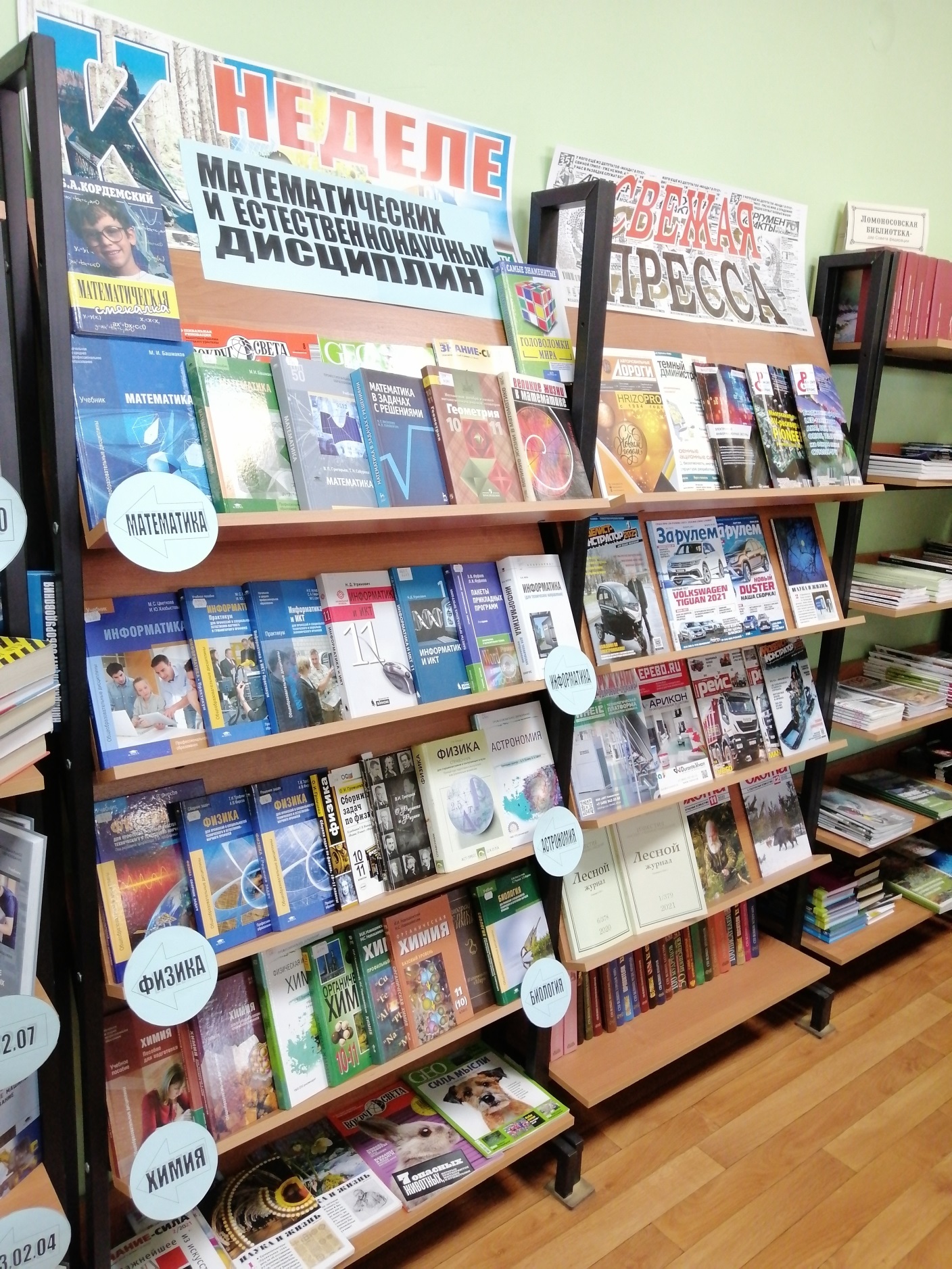 